


The mainsail to be loose footed, so the boom cover can have slides to fit on the boom.

2) ATTENTION, CHANGE: Length to be 5,25m + 5cm for the end/zipper (zipper open)

3) Cover Height: on the mast it is 115-120cm and 45cm at transom.

4) PLEASE INSTALL 2 GROMMETS on each side. 20mm diameter for reefing sheets
First grommets 10cm before end and second 25cm before end of lazy bag above boom.
FOTO OF BOOM SHOWING 2 SHEETS WAS SENT PRIOR.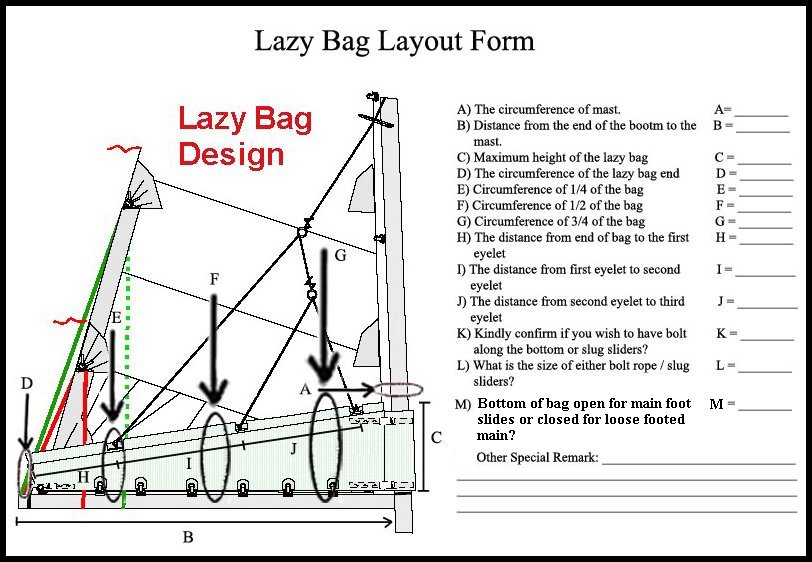  - Headsail -3000113 AlexH0Sail LayoutNot Yet PostedH1Size of Headsail (110, 135, 150 etc.)"Luff Leech FootHELP H2Luff Length, Max Hoist, B measurement14,25m webbing loop tip to webbing loop tip (Max)

(14.03m Net Finished size day of delivery)HELP H3Leech Length12,50m  HELP H4Foot Length6,00m HELP H5Tack and Head FittingsWebbing LoopH6Clew Type (Press ring or 0-Ring)Press RingHELP H7Leech LineYesH8Reefs for Hank on Sail (specify Qty of tiedowns)No Manual ReefsH9Foot LineYesH10Track 1 (Tack to Genoa Track Beginning)N/AHELP H11Track 2 (Tack to Genoa Track Ending)N/AHELP H12Vessel "I" Measurement15mHELP H13Vessel "J" Measurement4.5mHELP H14Calculated Forestay LengthN/AH15ReefN/AH16LPSailmakerHELP H17Color of SuncoverRed JockeyHELP H18Side of Sail for Suncover (port or Stbd)counterclockwise

rolls in from stb to portH19Luff Tape Size (such as #6)5mmHELP H20Furler ManufacturerB35MH21Foam LuffYESHELP H22Cut TypeCrossH23Sail AreaSailmakerH24TelltailsYesHELP H25Telltail WindowNoH26Triple StitchYESH27LogoNoHELPH28Cloth Weight9.88H29Sail Numbers and Color (red, blue or black)NoHELP H30Sheeting Stripe (red, blue, black)NoHELP H31Draft Stripe Color  (red, blue or black)Yes (color ?)HELP H32Clew Height off DecksailmakerHELP H33Tack Height off DeckN/AHELP H34Luff tape starts ??? up from Tack???HELPH35Specialty SailNoHELPCustomer Note: All details we can check as sailmakers are based on accurate vessel I and J MeasurementsHELP